Mon moment préféré de l’histoire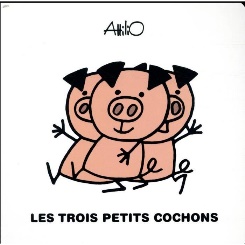 Mon moment préféré de l’histoire